Салон красоты «Светлана Желенина»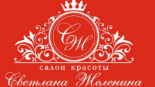 Скидка для членов Профсоюза - 10%Предоставляют услуги: парикмахера, колориста, массажиста, косметолога. Адрес: г. Сочи, Адлерский район, ул. Кирова, д. 58 ТРЦ «Сити Плаза», 1 эт.Время работы: ежедневно с 10:00 до 21:00Телефон: 8 (964) 944-68-08  8 (988) 289-88-00Фитнес - клуб «Малибу»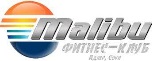 Скидка для членов Профсоюза - 20%К вашим услугам: зал бокса, зал групповых программ, тренажёрный зал (мужской и женский), солярий, фито - бар, массаж, детский фитнес. Адрес: г. Сочи, Адлерский район, ул. Молокова, д. 1 (2-й этаж)Время работы: ежедневно с 07:00 до 24:00Телефон: 8 (918) 304-98-98 Семейный центр «Очаг»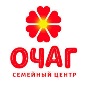 Скидка для членов Профсоюза - 15%Фитнес зал, занятия по йоге и танцам, кабинет красоты и массажист.Адрес: г. Сочи, ул. Луначарского, д. 19Время работы: ежедневно с 09:00 до 21:00Телефон: 8 (967) 644-01-11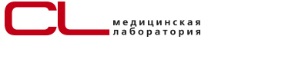 Скидка для членов Профсоюза - 15%Скидка на все виды анализов! Кроме теста НИПТ.Адрес: г. Сочи, ул. Ленина, д. 6Время работы: ежедневно с 07:00 до 19:00 Телефон: 8 (800) 700-40-10 (единый телефон для справок)Магазин «Канцелярия+»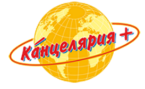 Скидка для членов Профсоюза от 5% до 10%В продаже канцелярские товары для дома и офиса.Адрес: г. Сочи, ул. Кирова, д. 58 ТРК «Сити-Плаза» Время работы: ежедневно с 10:00 до 22:00  Телефон:  8 (918) 408-85-55  Магазин «Умники и Умницы»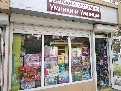 Скидка для членов Профсоюза - 10%В продаже развивающие игрушки, книги, товары для творчества.Адрес: г. Сочи, ул. Лесная, д. 5 (микрорайон Блиново)Время работы: ежедневно с 09:00 до 19:30 